					Lebenslauf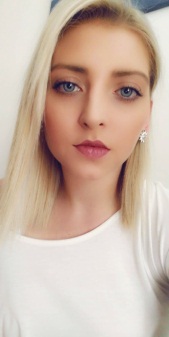 Name : Veronika HanuliakováGeburtsdatum :  01.04.1998Geburtsort : RužomberokWohnsort : Bystrická cesta 116 034 01  RužomberokFamilienstand : ledigTelefonnummer : 0918 915 654E-mailadresse : hanuliakova.veronika@gmail.comSchulausbildung:2004 - 2013		die Grundschule Bystrická cesta 142013 – 2017		Spojená škola obchodu a služieb Scota Viatora 8			Regionales TourismusmanagementSprachkenntnisse :Deutschsprache - das Niveau B2Englischsprache  - das Niveau B2Berufausbildung :2017 – 2017 		Kaviareň Kultúra 2017 – 2019		Pizzeria u TalianaKennttnisse : MS WORD , MS Excel , MS PowerpointFuhrercheingruppe : BCharaktereigenschaften : die Flexibilität, die Verantwortlichkeit, die Selbstständigkeit, Zuverlässigkeit Unterschrift V Ružomberku 04.08.2019Veronika Hanuliaková